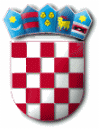 IZVJEŠĆEMANDATNOG POVJERENSTVANA KONSTITUIRAJUĆOJ SJEDNICI OPĆINSKOG VIJEĆA OPĆINE PUNATodržanoj u petak 9. lipnja 2017. godine u Maloj sali Narodnog doma u Puntu	Na temelju Odluke Općinskog izbornog povjerenstva Općine Punat o objavi konačnih rezultata izbora za članove Općinskog vijeća Općine Punat KLASA:013-03/17-01/2, URBROJ:2142-02-17-129 od 26. svibnja 2017. godine, Mandatno povjerenstvo utvrđuje sljedeće:na popisu birača Općine Punat ukupno je upisano 2.052 biračana izborima održanima 21. svibnja 2017. godine glasovalo je 1.182 birača, odnosno 57,60%, od čega je prema glasačkim listićima glasovalo 1.182 birača, odnosno 57,60%važećih listića bilo je 1.143, odnosno 96,70%, dok je nevažećih listića bilo 39 odnosno 3,30%.Pojedine kandidacijske liste dobile su sljedeći broj glasova:Mandatno povjerenstvo izvješćuje da je:Marinko Žic, izabrani vijećnik s kandidacijske liste Socijaldemokratske partije Hrvatske –SDP, Primorsko-goranskog saveza –PGS i Hrvatske stranke umirovljenika-HSU, čiji je bio nositelj, na izborima održanima 21 svibnja 2017. godine izabran je za općinskog načelnika Općine Punat (Odluka izbornog povjerenstva Općine Punat o objavi konačnih rezultata izbora za općinskog načelnika Općine Punat KLASA:013-03/17-01/2, URBROJ:2142-02-17-130 od 26. svibnja 2017. godine).	Odredbom članka 89. stavka 1. Zakona o lokalnim izborima propisano je da općinski načelnik ne može za vrijeme obnašanja dužnosti biti član predstavničkog tijela jedinice lokalne samouprave. 	Sukladno odredbi članka 90. stavka 4. Zakona o lokalnim izborima istom mandat u predstavničkom tijelu miruje po sili zakona. 	Sukladno odredbi članka 81. stavka 3. Zakona o lokalnim izborima, a temeljem dostavljenog Sporazuma sklopljen između Socijaldemokratske partije Hrvatske –SDP, Primorsko-goranskog saveza –PGS i Hrvatske stranke umirovljenika-HSU, Marinka Žica zamijenjuje prvi sljedeći neizabrani kandidat s liste, a to je Kristijan Žic.Niti jedan od izabranih vijećnika ne obnaša dužnost nespojivu s dužnošću vijećnika, stoga Mandatno povjerenstvo utvrđuje da su u Općinsko vijeće Općine Punat izabrani sljedeći kandidati:Goran GržančićMaja PolonijoAna LelekovićIrena Žic - OrlićDavor PijacaKristijan ŽicMladen JuranićDanijel BiljanAnton ŽicPetar ŽicHrvoje MrakovčićMandatno povjerenstvo______________________	_________________________        ________________________         Maja Polonijo	             Kristijan Žic	Ana LelekovićR E P U B L I K A   H R V A T S K APRIMORSKO – GORANSKA ŽUPANIJAOPĆINA PUNATOPĆINSKO VIJEĆE    MANDATNO POVJERENSTVOKLASA: 021-05/17-01/4URBROJ: 2142-02-01-17-5Punat, 9. lipnja 2017. godineKandidacijska listaBroj glasovaBroj mjestaIzabrani vijećnici1.SOCIJALDEMOKRATSKA PARTIJA HRVATSKE –SDPPRIMORSKO-GORANSKI SAVEZ –PGSHRVATSKA STRANKA UMIROVLJENIKA-HSUNositelj liste: Marinko Žic593  51,88%6Marinko ŽicGoran GržančićMaja PolonijoAna LelekovićIrena Žic-OrlićDavor Pijaca2.KANDIDACIJSKA LISTA GRUPE BIRAČANositelj liste: Mladen Juranić22319,51%2Mladen JuranićDanijel Biljan3.HRVATSKA DEMOKRATSKA ZAJEDNICA –HDZNositelj liste: Anton Žic12510,93%1Anton Žic4.KANDIDACIJSKA LISTA GRUPE BIRAČANositelj liste: Petar Žic103  9,01%1Petar Žic5.HRVATSKA NARODNA STRANKA – LIBERALNI DEMOKRATI - HNSNositelj liste: Hrvoje Mrakovčić998,66%1Hrvoje Mrakovčić